Тема: «Економіка домашнього господарства».Мета:	Навчальна: сформувати в учнів розуміння сутності домашнього господарства; вільно оперувати поняттями : домогосподарство, корисність, вибірРозвиваюча: визначення ролі та місця домогосподарств у економіці; шляхи формування їх доходів і витрат . Розвивати пізнавальні інтереси в учнів;  продовжувати формувати вміння працювати з різними джерелами знань, порівнювати, узагальнювати, робити висновки;Виховна: виховувати творчу активність, самостійність у формуванні нових знань, сприяти професійній орієнтації учнів.Тип уроку: формування нових знань.Форма проведення: з елементами міні лекції.Обладнання і матеріали: комп’ютерний клас з підключенням до мережі Інтернет, відеоматеріали (мобільні технології). Вікова категорія: 10 клас.Хід уроку:І. Вступна частина.	1. Привітання.2. Актуалізація опорних знань.	Зайдіть за посиланням  https://forms.gle/epgQT2wKp7zbPfst8     та дайте відповіді на тести. 3.Мотивація до вивчення нової теми уроку.	У сучасних цивілізованих країнах світу найпрогресивнішою суспільною системою вважається змішана економіка. Вона передбачає співіснування в межах однієї держави різних економічних секторів. Одним ізтаких секторів є …..Метод  Дешифрувальник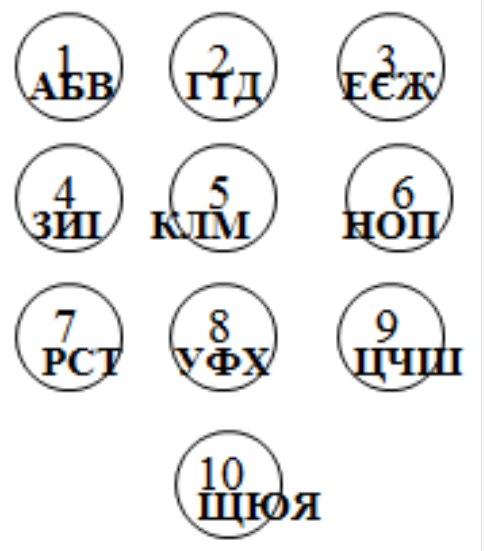 Наберіть номер телефону 2656267602177716  та прочитайте зашифроване економічне поняття, яке і буде темою нашого уроку.4.Повідомлення теми та мети уроку.Запишіть тему уроку «Економіка домашнього господарства».ІІ . Основна частина.1.	Виклад нового матеріалу.В економічній науці домогосподарству не завжди  відводиться важливе місце. Проте  це та клітина, яка живить усю національну економіку. Домогосподарство – це особа або група осіб , об’єднаних з метою забезпечення всього необхідного для життя, об’єднаних спільним веденням господарства. Цей вид діяльності  прив’язаний  до територіальних меж і включає членів, які не є родичами. Соціальною основою домогосподарства є сім’я. Спільне господарство, сімейний бюджет, спільні рішення – важливі економічні ознаки домогосподарства. Таке господарство розглядають як суб’єкт ринкової економіки. Воно не є виробниками товарів та послуг. Домашні господарства є власниками факторів виробництва. Вони власники своєї робочої сили. Також  можуть бути власниками  окремих підприємств, тобто мати свою частку  у володінні  яким – небудь заводом, магазином, їм може належати і ділянка землі. Характер і розмір власності значення не мають . До домашніх господарств належить і родина простого робочого , і родина банкіра, власність якого оцінюється набагато вище. Будучи власниками факторів виробництва, домашні господарства одержують різні види доходів: робочий отримує заробітну плату за свою працю; власник акцій одержує дохід у вигляді дивіденду; власник грошового капіталу у вигляді ощадного вкладу одержує відсоток; власник земельної ділянки, який здає її в оренду, одержує ренту. Частину отриманих доходів домашні господарства витрачають на оплату товарів і послуг, необхідних для задоволення  особистих потреб. Друга частина доходів зберігається в банках, вкладається в цінні папери, нерухомість. Величезне значення у формуванні добробуту людей має право власності на ресурси. Що більше ресурсів є у власності домогосподарства, то заможнішими є його члени. Право власності з юридичного погляду має три аспекти: володіння, користування, розпорядження.Метод «Фішбоун».Суть даного методичного прийому – встановлення причинно-наслідкових зв’язків між об’єктом аналізу і, впливаючими  на нього факторами , вчинення обґрунтованого вибору. Додатково метод дозволяє  розвивати в учнів навички роботи з інформацією і вміння ставити та вирішувати проблеми, також аргументувати свою відповідь та підтверджувати  її прикладами. Клас об’єднується у три групи , кожна з яких має карточку із поставленим запитанням. І група -  Що таке власність. Наведіть приклади.ІІ група – Як ви розумієте термін «користування». Наведіть приклади.ІІІ група – Що включає в себе термін «розпоряджання». Наведіть приклади.Проміжний висновок:Якщо розглянути житло як основний об’єкт власності родини, то власником його можуть бути або хтось із дорослих, або всі члени родини. Разом вони також можуть користуватися будинком чи квартирою або здавати їх в оренду. Право вирішувати долю житла можуть тільки ті власники, які є дієздатними.У ринковій економіці домашні господарства є і найбільшими споживачами. Саме попит на певні товари та послуги визначає обсяги й асортимент внутрішнього виробництва та імпорту.Зменшення доходів домогосподарств негативно впливає на споживчий попит, оскільки це призводить до :Зменшення обсягів виробництва товарів і послуг;Зростання безробіття;Зменшення трудових доходів населення.Кругообіг в економіці починається саме з домашніх господарств. Перш за все домашні господарства є постачальниками ресурсів, таких як послуги чинника "праця", капітал, земля та підприємницькі здібності, одержуючи за це доходи в грошовій або натуральній формі. Ці ресурси потрапляють до підприємств, які, поєднавши їх певним чином, створюють товари і послуги. Останні, опинившись на відповідному ринку, купуються домогосподарствами. В умовах ринку домогосподарства і підприємства одночасно діють і як покупці, і як продавці.В умовах обмеженого бюджету домогосподарствам необхідне раціональне споживання. Придбання чогось одного означає відмову від чогось іншого. Домогосподарству доводиться весь час робити вибір: витратити певну суму на ремонт кухні чи на придбання зимового одягу для членів родини, або відкласти її «на чорний день»? Цей вибір ґрунтується на корисності, яку ми пов’язуємо з тією річчю, яку купуємо.Корисність має індивідуальний та суб’єктивний характер. Це означає, що один і той самий товар чи послуга для двох людей мають різну корисність.Раціональна поведінка споживача  складається з таких етапів:Усвідомлення потреби в певному товарі чи послузі;Пошук інформації щодо вибраного товару чи послуги;Оцінка можливих варіантів покупки;Ухвалення рішення.У ринкових умовах кожен споживач повинен знати свої права.Права споживача – комплекс загальнообов’язкових правил поведінки, які встановлюються і гарантуються державою для врегулювання взаємин між покупцем та продавцем. Налічується вісім обов’язкових прав споживачів, які ви повинні завжди пам’ятати: Право на безпеку, Право на отримання інформації, Право на споживчу освіту, Право на компенсацію, Право бути вислуханим,Право на вибір, Право на задоволення основних потреб, право на здорове довкілля.  Права споживачів закріплені Конституцією України.Стаття 42. «Держава захищає права споживачів, здійснює контроль за якістю і безпечністю продукції та усіх видів послуг і робіт, сприяє діяльності громадських організацій споживачів».У статті 50 головного закону України встановлено: «Кожен має право на безпечне для життя і здоров’я довкілля та на відшкодування завданої  порушенням цього права шкоди. Кожному гарантується право вільного доступу до інформації про стан довкілля, про якість харчових продуктів і предметів побуту, а також право на її поширення. Така інформація ніким не може бути засекречена».Захист прав споживачів забезпечується також Законом України «Прозахист прав споживачів». Цей Закон регулює відносини між споживачамитоварів (робіт, послуг) та виробниками, виконавцями, продавцями різнихформ власності, а також встановлює права споживачів.Режим доступу: https://www.youtube.com/watch?v=SoWM1_vDgcUІІІ Підбиття підсумків уроку. Рефлексія навчальної діяльності.Опитування – підсумок.Що на уроці було основним?Що було цікавим?Про що нове сьогодні дізналися?Чого навчилися?ІV Виставлення оцінокV Домашнє завдання.Опрацювати тему. Переглянути  додаткові інформаційні джерела.Провести опитування серед батьків : Які  права споживачів були порушені під час їхньої останньої покупки.Режим доступу:  https://www.youtube.com/watch?v=7sn7Ev7rUk0Режим доступу :https://www.youtube.com/watch?v=XJDEtoRelCwРежим доступу: https://24tv.ua/prava_spozhivachiv_pro_tse_maye_znati_kozhen_n667039